Anlage 1/2016	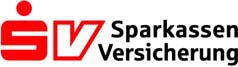 SV SparkassenVersicherung Feuerwehrförderung/WIND/Sonderaufgaben (GI5) Tanja MüllerPostfach 10 32 6734032 KasselAnkündigung Löschübungen 2016Die Feuerwehr aus	 				PLZ		Ortbeabsichtigt eine Löschübung durchzuführen.Einrichtung/Ort					AnlassVoraussichtliche Beteiligung							PersonenTerminFeuerlöschtrainerAdresse (zum Ausfüllen beim Zeilenwechsel bitte Großschreibetaste/Shift und Return/Enter-Taste benutzen)Ansprechpartner für die Übung (bitte in Druckschrift)	Telefon-Nr.		Fax-Nr.E-Mail-AdresseOrt, Datum		Adresse der FeuerwehrFeuerwehrförderung/WIND/Sonderaufgaben (GI5) Tanja Müller, Tel: 0561 7889-46321, E-Mail: tanja.mueller@sparkassenversicherung.de, Fax: 0561 7889-46833